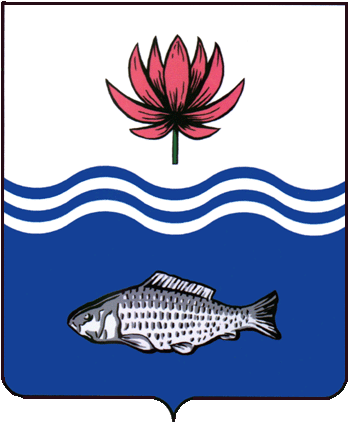 АДМИНИСТРАЦИЯ МО "ВОЛОДАРСКИЙ РАЙОН"АСТРАХАНСКОЙ ОБЛАСТИРАСПОРЯЖЕНИЕО создании территориальной межведомственной рабочей группы «Путина-2016»На основании программы мероприятий операции «Путина-2016» на территории Астраханской области, утвержденной Губернатором Астраханской области:1.Создать межведомственную рабочую группу «Путина-2016» из числа руководителей следующих структурных подразделений:-Миндиев Б.Г. - глава администрации МО «Володарский район», председатель рабочей группы;-Магзанов С.И. - заместитель главы администрации МО «Володарский район» по оперативной работе, начальник управления сельского, рыбного хозяйства и перерабатывающей промышленности администрации                                МО «Володарский район», заместитель председателя рабочей группы;-Елизаров А.А. - прокурор Володарского района, старший советник юстиции (по согласованию);-Кудинов В.М. - оперуполномоченный УФСБ России по Астраханской области в Красноярском районе (по согласованию);-Гайдидей Д.О. - начальник ОМВД России по Володарскому району (по согласованию);-Анохин С.Н. - начальник отделения в пос. Володарский отдела в                   с. Икряное ПУФСБ России по Республике Калмыкия и Астраханской области (по согласованию);-Бычков С.С. - начальник ГИМС МЧС России по Володарскому району Астраханской области (по согласованию);-Исенбаев Ж.З. - начальник ГБУ АО «Володарская районная ветеринарная станция» (по согласованию);-Афанасьев Н.В. - начальник Володарского отдела ФГБУ «Севкаспрыбвод» (по согласованию);-Байжанов Р.Х. - старший государственный инспектор северо-каспийского отдела ВКТУ (по согласованию);2.Рабочей группе (Магзанов) разработать дислокацию сил и средств, задействованных в проведении операции «Путина-2016».3.Главному редактору МАУ «Редакция газеты «Заря Каспия» Шаровой Е.А. опубликовать настоящее распоряжение.4.Сектору информационных технологий организационного отдела администрации МО «Володарский район» (Лукманов) разместить настоящее распоряжение на сайте администрации МО «Володарский район».5.Настоящее распоряжение вступает в силу с момента его официального опубликования.6.Контроль за исполнением настоящего распоряжения оставляю за собой.Глава администрации			                                   Б.Г. Миндиевот 20.02.2016 г.N 76-р